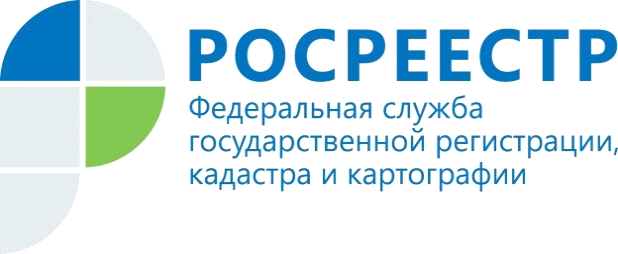 Ипотека. Итоги за 9 месяцев 2021 годаИпотека представляет собой банковскую услугу по предоставлению денежных средств под залог недвижимости, в том числе для ее покупки. Ипотечное кредитование для многих граждан — чуть ли не единственная возможность обзавестись собственным жильем. Рынок ипотечного кредитования постоянно развивается, банки идут навстречу клиентам и разрабатывают специальные программы для различных категорий заемщиков, а государство — меры поддержки в виде льгот и субсидий. За 9 месяцев 2021 года Управлением Росреестра по Республике Алтай внесено в Единый государственный реестр недвижимости 418 записей об ипотеке в силу договора, 2182 записи об ипотеке в силу закона. Из них 438 записей внесено на основании заявлений, поступивших в орган регистрации прав в электронном виде.Материал подготовлен Управлением Росреестра по Республике Алтай